Template for budget process 2017—November 10 draft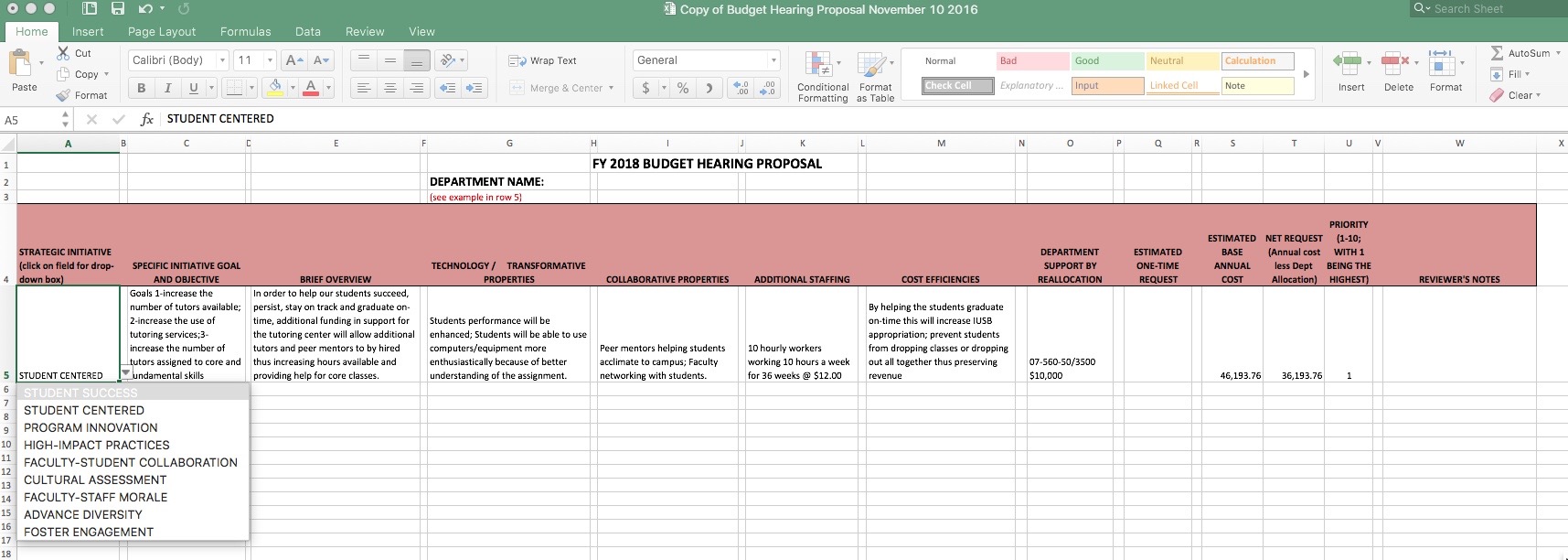 